ҠАРАР                                                                                 РЕШЕНИЕ25  май 2023 й.                              № 383                             25 мая 2023 г.О внесении изменений в решение Совета сельского поселения  Улу-Телякский сельсовет муниципального района Иглинский район Республики Башкортостан от 14 октября 2013г. №278 «Об утверждении  Положения  о проведении аттестациимуниципальных  служащих сельского  поселения Улу-Телякский  сельсовет   муниципального района Иглинский район  Республики Башкортостан»	В соответствии  со статьей 18  Федерального  закона  от 2 марта 2007 года   № 25-ФЗ  "О муниципальной службе в Российской Федерации", статьей  10  Закона Республики Башкортостан от 16 июля 2007 года № 453-з "О муниципальной службе в Республике Башкортостан", Закона Республики Башкортостан от 5 февраля 2009 года № 95-з «Об утверждении Типового положения о проведении аттестации муниципальных служащих в Республике Башкортостан», Закона Республики Башкортостан от 4 марта 2014 года № 63-з «О внесении изменений в отдельные законодательные акты Республики Башкортостан в сфере муниципальной службы», Совет сельского поселения Улу-Телякский сельсовет муниципального района Иглинский район Республики Башкортостан  решил: 	1.Внести в Положение о проведении аттестации  муниципальных  служащих сельского  поселения Улу-Телякский  сельсовет муниципального района Иглинский район Республики Башкортостан, утвержденное решением Совета сельского поселения  Улу-Телякский сельсовет муниципального района Иглинский район Республики Башкортостан от 14 октября 2013г. №278 следующие изменения:          а) пункт 3 приложения 1 к  Положению  о проведении аттестации  муниципальных сельского  поселения Улу-Телякский сельсовет муниципального района Иглинский район Республики Башкортостан  слова  «повышении  квалификации,  переподготовке»   заменить словами  « дополнительном профессиональном образовании».  	2.Настоящее решение обнародовать на информационном стенде в здании Администрации сельского поселения Улу-Телякский сельсовет муниципального района Иглинский район Республики Башкортостан и разместить на официальном сайте сельского поселения Улу-Телякский сельсовет муниципального района Иглинский Республики Башкортостан в информационно-телекоммуникационной сети Интернет. 	3. Контроль  за  исполнением  настоящего  решения  возложить  на постоянную  комиссию  Совета  сельского  поселения  Улу-Телякский  сельсовет  муниципального  района   Иглинский  район  по  социально-гуманитарным вопросам  (председатель –  Жирнов В.Н.).Глава  сельского  поселения 						                      Р.Р.ЧингизовБАШҠОРТОСТАН РЕСПУБЛИКАҺЫИГЛИН РАЙОНЫ
МУНИЦИПАЛЬ РАЙОНЫНЫҢ 
ОЛО ТЕЛӘК АУЫЛ СОВЕТЫАУЫЛ  БИЛӘМӘҺЕ  СОВЕТЫ (БАШКОРТОСТАН РЕСПУБЛИКАҺЫИГЛИН РАЙОНЫОЛО  ТЕЛӘК АУЫЛ СОВЕТЫ)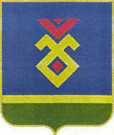 СОВЕТ СЕЛЬСКОГО ПОСЕЛЕНИЯУЛУ-ТЕЛЯКСКИЙ СЕЛЬСОВЕТ   МУНИЦИПАЛЬНОГО РАЙОНА ИГЛИНСКИЙ РАЙОН
РЕСПУБЛИКИ  БАШКОРТОСТАН(УЛУ-ТЕЛЯКСКИЙ СЕЛЬСОВЕТ   ИГЛИНСКОГО РАЙОНАРЕСПУБЛИКИ  БАШКОРТОСТАН